SEMINAR REPORT                                                                                                                    Ph.D. - XII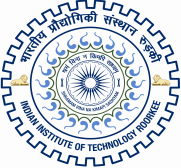                      INDIAN INSTITUTE OF TECHNOLOGY ROORKEE 1.    Name of the Ph.D. candidate : _____________________________________________2.	 Enrollment No.: _________________________________________________________3.    Session: ______________________ 4. Semester (Autumn/Spring):________________5.    Department/Centre: (i)_____________________ (ii) ____________________________                                               (Where Enrolled)   	                  (Where Working)6.    Category                 : FTRS (IARS/EFRS/ISERS) / PTRS (P-ISIRS/P-ISERS) 7.    Title of Seminar :  _______________________________________________________                                   ________________________________________________________8.    Course Credit : _____________ 9. Grade Obtained: ____________________________10.  Date on which seminar was delivered : ______________________________________11.  Proficiency in English                                               : Satisfactory /Unsatisfactory 12.  A course on Communication Skills is required         : Yes /NoMember SRC                             Member SRC                         Supervisor-1Supervisor-2                            Supervisor-3Date: ______________                                                      Signature of Chairperson, SRCForwarded to Academic Affairs Office							Signature of Head of the Department/CentreFOR USE OF ACADEMIC AFFAIRS OFFICE Checked and found okay as per Regulation / Revision is requested under ……………………Asstt. Registrar (Evaluation)						       Joint Registrar – Academics  